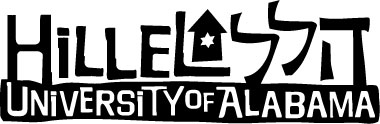 2012 Fall Recruitment Weekend Schedule of Events2:00 pm – 3:30 pm3:45 pm – 4:45 pm4:45 pm – 6: 45 pm6:45 pm – 8:00 pm8:00 pm – 10:30 pmRegistration and Light Refreshments         (Bloom Hillel Student Center)Campus TourMeet your Student Host (Bloom Hillel Student Center)Options: Join Campus Activities, Relax at Hillel, or Venture off with your hostShabbat Dinner – wear casual clothing or bring a change for evening event.  Athletic shoes and outdoor apparel suggested (Bloom Hillel Student Center) Game night at Hillel! Glow in the Dark Cornhole Tournament, movies, Wii, pingpong, etc.10:30 am -  11:30 pmContinental Breakfast (Bloom Hillel Student Center)
(Optional) – Meet at Rising Tide Tailgate at 12:00pm12:30 am – Game timeTailgate Party on the Quad      Hosted by Rising Tides2:30 pmWatch the Game at Hillel!  6:00 pm – 6:30 pm Havdallah6:30 pm – 10:30 pmEvening Meal and Activity10:30 pmCall it a night! (Return home with your Host)10:30 am – 12:00 pmLox and bagel brunch – Parents are welcome! 
(Bloom Hillel Student Center)   Hosted by Sigma Delta TauDismissal